Парный танец «МИРИСЬ»Детки встают в пары, лицом друг к другу.Мы в садике своём 
Танцуем и поём,
А если поругаемся,
Мизинчиком цепляемся.

Припев: Мирись, мирись, мирись,
                И больше не дерись,
                Водись, водись, водись, 
                Друг другу улыбнись.

 Друзей не обзываем,
 И не рычим, не лаем,
 А если вдруг случается,
 Мизинчиком цепляемся.

Припев: тот-же

 С соседом не дерёмся, 
 Над злюками смеёмся.
 Мы крепко обнимаемся,
 Мизинчиком цепляемся.

 Припев: тот-же

В конце танца детки обнимаются.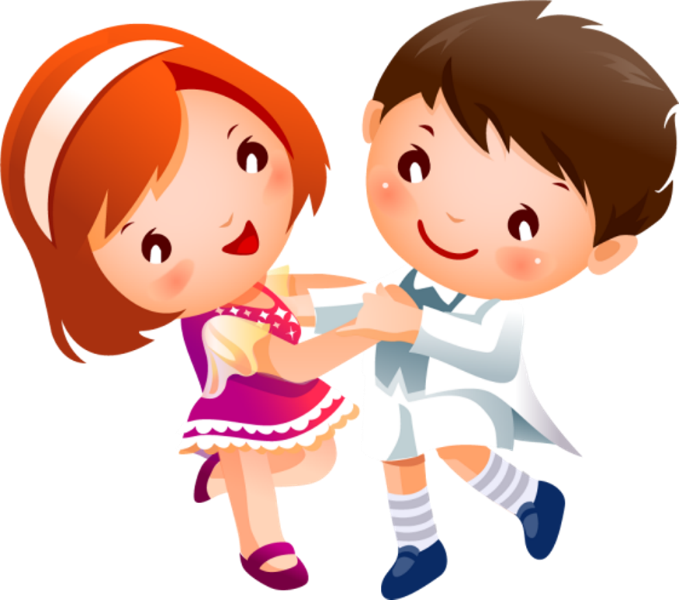 